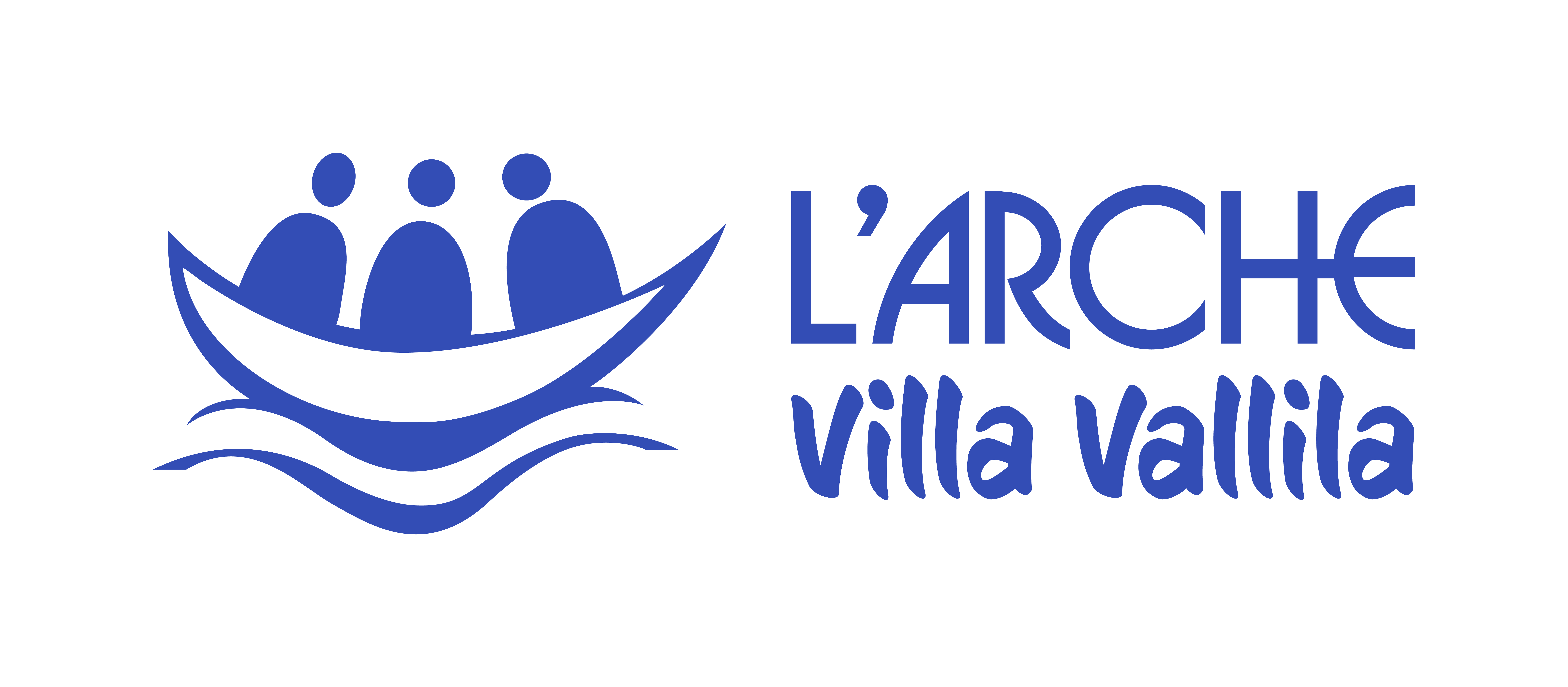 DOTAZNÍK PRO ZÁJEMCEO VYUŽÍVÁNÍ SOCIÁLNÍ SLUŽBY V KOMUNITNÍM DOMĚ L‘ARCHE VILLA VALLILAuveďte další důležité údaje, které se nevyskytly v předchozích otázkáchV.............................................. dne ......................... 	………………………………………		     ………………………………………Podpis žadatele				  	     Podpis kontaktní osoby Údaje uvedené v tomto dotazníku považuje Villa Vallila, z.ú. za důvěrné. Budou použity pouze pro účely posouzení vhodnosti využití sociální služby chráněného bydlení/ odlehčovací služby a nebudou poskytovány dalším osobám. Zájemce Zájemce jméno a příjmení:datum narození:adresa bydliště:telefon:email:Kontaktní osobaKontaktní osobajméno a příjmení:kontaktní adresa:telefon:email:vztah k zájemci:(vyhovující varianty zakroužkujte a doplňte)opatrovník (doplňte úřad či vztah) .……...…………………….…………………….vztah k zájemci:(vyhovující varianty zakroužkujte a doplňte)příbuzný (doplňte příbuzenský vztah) …………….....………………….……………vztah k zájemci:(vyhovující varianty zakroužkujte a doplňte)sociální pracovník (doplňte organizaci) ……………………………..…….…………vztah k zájemci:(vyhovující varianty zakroužkujte a doplňte)jiné (doplňte) ……………………..………………………………………..…………Zaškrtněte, o jakou službu/služby máte zájem 
chráněné bydlení
odlehčovací službyStručné životopisné údaje (pobyt v rodině, v zařízeních, kde, odkdy dokdy, v kolika letech se projevilo postižení, výrazné životní události apod.)Rodinné a sociální zázemíRodiče (žijí, nežijí, jak často se vídáte?) Sourozenci (bratr, sestra, mladší, starší, nevlastní?)Příbuzní (babička, dědeček, širší příbuzenstvo, intenzivnější vztah k někomu z nich?)Jak často vídáte rodiče nebo jiné členy rodiny? S kým se vídáte nejčastěji?Kdo jsou Vaši další blízcí lidé? Máte nějaké přátele v místě svého bydliště?Záliby a volný časPopište, jak vypadá váš běžný den.Jak nejraději trávíte volný čas? Jaké máte koníčky? Co rádi děláte?Zdravotní stavZdravotní stavZdravotní stavZdravotní stavZdravotní stavZdravotní stavZdravotní stavZdravotní stavZákladní diagnóza:Základní diagnóza:Základní diagnóza:Základní diagnóza:Základní diagnóza:Základní diagnóza:Základní diagnóza:Základní diagnóza:Další psychické či somatické onemocnění, zdravotní omezení, komplikace, alergie, speciální dieta apod.:Další psychické či somatické onemocnění, zdravotní omezení, komplikace, alergie, speciální dieta apod.:Další psychické či somatické onemocnění, zdravotní omezení, komplikace, alergie, speciální dieta apod.:Další psychické či somatické onemocnění, zdravotní omezení, komplikace, alergie, speciální dieta apod.:Další psychické či somatické onemocnění, zdravotní omezení, komplikace, alergie, speciální dieta apod.:Další psychické či somatické onemocnění, zdravotní omezení, komplikace, alergie, speciální dieta apod.:Další psychické či somatické onemocnění, zdravotní omezení, komplikace, alergie, speciální dieta apod.:Další psychické či somatické onemocnění, zdravotní omezení, komplikace, alergie, speciální dieta apod.:Aktuální medikace (názvy léků včetně dávkování):Aktuální medikace (názvy léků včetně dávkování):Aktuální medikace (názvy léků včetně dávkování):Aktuální medikace (názvy léků včetně dávkování):Aktuální medikace (názvy léků včetně dávkování):Aktuální medikace (názvy léků včetně dávkování):Aktuální medikace (názvy léků včetně dávkování):Aktuální medikace (názvy léků včetně dávkování):Léky si připravujete a užíváte sám/sama, nebo je musí připravit a podat asistent?Léky si připravujete a užíváte sám/sama, nebo je musí připravit a podat asistent?Léky si připravujete a užíváte sám/sama, nebo je musí připravit a podat asistent?Léky si připravujete a užíváte sám/sama, nebo je musí připravit a podat asistent?Léky si připravujete a užíváte sám/sama, nebo je musí připravit a podat asistent?Léky si připravujete a užíváte sám/sama, nebo je musí připravit a podat asistent?Léky si připravujete a užíváte sám/sama, nebo je musí připravit a podat asistent?Léky si připravujete a užíváte sám/sama, nebo je musí připravit a podat asistent?Jaký máte stupeň invalidního důchodu?žádnýstupeňstupeňstupeňstupeňstupeňstupeňJaký máte stupeň příspěvku na péči?žádnýstupeňstupeňstupeňstupeňstupeňstupeňJaký máte průkaz OZP?žádnýTPTPZTPZTPZTP/PZTP/PJste omezen/a ve svéprávnosti?anorozsah omezení:jméno opatrovníka:rozsah omezení:jméno opatrovníka:rozsah omezení:jméno opatrovníka:rozsah omezení:jméno opatrovníka:rozsah omezení:jméno opatrovníka:neDalší důležité skutečnosti týkající se oblasti zdraví:Další důležité skutečnosti týkající se oblasti zdraví:Další důležité skutečnosti týkající se oblasti zdraví:Další důležité skutečnosti týkající se oblasti zdraví:Další důležité skutečnosti týkající se oblasti zdraví:Další důležité skutečnosti týkající se oblasti zdraví:Další důležité skutečnosti týkající se oblasti zdraví:Další důležité skutečnosti týkající se oblasti zdraví:Vzdělání a pracovní zkušenostiJaké zařízení zaměřené na vzdělávání či nácvik dovedností/ školy/ kurzy apod. jste absolvoval/a?Jaké máte dosavadní pracovní zkušenosti? (chráněné či terapeutické dílny, podporované zaměstnání, otevřený trh práce)Rozsah základních znalostíRozsah základních znalostíRozsah základních znalostíRozsah základních znalostíRozsah základních znalostívůbecobtížnědobřekomentářčtenípsanípočítáníhospodaření s peněziUmíte hospodařit s určitou částkou peněz? Uveďte výši této částky. Pokud ne, kdo se vám o peníze stará?Pracovní dovednosti a návyky (označte křížkem odpovídající variantu, popř. doplňte další domácí práce, které děláte)Pracovní dovednosti a návyky (označte křížkem odpovídající variantu, popř. doplňte další domácí práce, které děláte)Pracovní dovednosti a návyky (označte křížkem odpovídající variantu, popř. doplňte další domácí práce, které děláte)Pracovní dovednosti a návyky (označte křížkem odpovídající variantu, popř. doplňte další domácí práce, které děláte)Pracovní dovednosti a návyky (označte křížkem odpovídající variantu, popř. doplňte další domácí práce, které děláte)Pracovní dovednosti a návyky (označte křížkem odpovídající variantu, popř. doplňte další domácí práce, které děláte)zvládnu samostatnězvládnu s dopomocínezvládnunikdy jsem neděl/akomentářzametánívytíránístlaní postelepřevlékání postelemytí nádobíutírání nádobíprostíráníluxovánívěšení prádlaskládání prádlažehlenívaření jednoduchých jídelvaření složitějších jídeljednoduché šitívynášení košů na odpadkyzalévání květinpéče o zvířataSebeobsluha 1. část (zakroužkujte, zda zvládnete sami či jaký rozsah pomoci potřebujete, případně doplňte komentář)Sebeobsluha 1. část (zakroužkujte, zda zvládnete sami či jaký rozsah pomoci potřebujete, případně doplňte komentář)Sebeobsluha 1. část (zakroužkujte, zda zvládnete sami či jaký rozsah pomoci potřebujete, případně doplňte komentář)Sebeobsluha 1. část (zakroužkujte, zda zvládnete sami či jaký rozsah pomoci potřebujete, případně doplňte komentář)Sebeobsluha 1. část (zakroužkujte, zda zvládnete sami či jaký rozsah pomoci potřebujete, případně doplňte komentář)komentářkomentářkomentářMytí obličejezvládnu sám/samazvládnu sám/samapotřebuji připomenoutnezvládnu vůbec, 
obličej potřebuji umýt od asistentaMytí rukouzvládnu sám/samazvládnu sám/samapotřebuji připomenoutnezvládnu vůbec, 
ruce potřebuji umýt od asistentaČištění zubůzvládnu sám/samazvládnu sám/samapotřebuji připomenoutpotřebuji pomoci s dočištěním zubůnezvládnu vůbec, 
zuby potřebuji vyčistit od asistentaSprchovánízvládnu sám/samapotřebuji připomenoutpotřebuji nastavit teplotu vodypotřebuji přidržovat, abych neuklouznulmyji se sám, ale potřebuji dohled a dopomoc (doplňte s čím)umýt se nezvládnu, potřebuji plnou asistenciMytí hlavyzvládnu sám/samazvládnu sám/samapotřebuji připomenoutpotřebuji pomoci s opláchnutím hlavynezvládnu vůbec,hlavu potřebuji umýt od asistentaMytí ve vanězvládnu sám/samazvládnu sám/samapotřebuji napustit vodu od asistentapotřebuji dozorve vaně se nemyjiToaletazvládnu sám/samazvládnu sám/samapotřebuji připomenout, ať si dojdupotřebuji pomoci s utřenímpotřebuji pomoci s výměnou vložek/plenSebeobsluha 2. část (zakroužkujte, zda zvládnete sami či jaký rozsah pomoci potřebujete, případně doplňte komentář)Sebeobsluha 2. část (zakroužkujte, zda zvládnete sami či jaký rozsah pomoci potřebujete, případně doplňte komentář)Sebeobsluha 2. část (zakroužkujte, zda zvládnete sami či jaký rozsah pomoci potřebujete, případně doplňte komentář)Sebeobsluha 2. část (zakroužkujte, zda zvládnete sami či jaký rozsah pomoci potřebujete, případně doplňte komentář)Sebeobsluha 2. část (zakroužkujte, zda zvládnete sami či jaký rozsah pomoci potřebujete, případně doplňte komentář)Sebeobsluha 2. část (zakroužkujte, zda zvládnete sami či jaký rozsah pomoci potřebujete, případně doplňte komentář)komentářkomentářkomentářStravovánínajím se sám/samanajím se sám/samapotřebuji pomoc s rozkrájením jídla (masa, knedlíků…)najím se s dopomocí (např. zpevnění ruky asistentem)potřebuji nakrmitOblékáníobleču se sám/samaobleču se sám/samapotřebuji pomoci s oblékánímoblečení si dokáži vybrat
 sám/ samapotřebuji pomoci s výběrem oblečení podle počasípotřebuji pomoci s výběrem oblečení podle počasípotřebuji připravit čisté oblečeníObouvánízvládnu sám/samazvládnu sám/samazvládnu se pouze obout, potřebuji zavázat tkaničkynezvládnu vůbecChůzezvládnu chodit sám/samazvládnu chodit sám/samapři chůzi potřebuji oporupři chůzi používám berlepoužívám invalidní vozíkStříhání nehtů zvládnu sám/samazvládnu sám/samapotřebuji připomenoutzvládnu si ostříhat pouze nehty na rukou, potřebuji ostříhat nehty na nohounezvládnu vůbecČesánízvládnu sám/samazvládnu sám/samapotřebuji připomenoutvlasy mi musí učesat asistentHolení vousůzvládnu sám/samazvládnu sám/samapotřebuji zkontrolovat/upozornit na vynechaná místaoholit mě musí asistentDoplňte další úkony potřebné asistenceDoplňte další úkony potřebné asistenceManipulace se spotřebiči a nástroji (označte křížkem odpovídající variantu, případně doplňte)Manipulace se spotřebiči a nástroji (označte křížkem odpovídající variantu, případně doplňte)Manipulace se spotřebiči a nástroji (označte křížkem odpovídající variantu, případně doplňte)Manipulace se spotřebiči a nástroji (označte křížkem odpovídající variantu, případně doplňte)Manipulace se spotřebiči a nástroji (označte křížkem odpovídající variantu, případně doplňte)Manipulace se spotřebiči a nástroji (označte křížkem odpovídající variantu, případně doplňte)zvládnu samostatnězvládnu s dopomocí/ pod dohledem asistentanezvládnunikdy jsem neděl/akomentářnůžnůžkyrychlovarná konvicemikrovlnná troubaelektrický sporákelektrická troubamixérholící strojekfén  počítač  televizerádiotelefonpilkasekerarýčsekačkavrtačkaSamostatný pohyb a rizikové oblasti (označte křížkem odpovídající variantu a doplňte)Samostatný pohyb a rizikové oblasti (označte křížkem odpovídající variantu a doplňte)Samostatný pohyb a rizikové oblasti (označte křížkem odpovídající variantu a doplňte)Samostatný pohyb a rizikové oblasti (označte křížkem odpovídající variantu a doplňte)zvládnu samostatnězvládnu samostatně po nácvikuzvládnu pouze s asistentempohyb v domě pohyb po zahradě komunitypohyb v obci mimo komunitu (obchod, pošta)pohyb v okolí obce (vycházky)pohyb v širším okolí (okolní obce, města)cestování veřejnou dopravoujízda na koleUveďte oblasti a situace, které pro vás v každodenním životě představují riziko či nebezpečí a jakým způsobem tomuto riziku obvykle předcházíte.Uveďte oblasti a situace, které pro vás v každodenním životě představují riziko či nebezpečí a jakým způsobem tomuto riziku obvykle předcházíte.Uveďte oblasti a situace, které pro vás v každodenním životě představují riziko či nebezpečí a jakým způsobem tomuto riziku obvykle předcházíte.Uveďte oblasti a situace, které pro vás v každodenním životě představují riziko či nebezpečí a jakým způsobem tomuto riziku obvykle předcházíte.Začlenění a soužití v rámci komunityJaká je vaše reakce na nové prostředí, schopnost adaptace (dle dosavadních zkušeností)?Jakým způsobem je možné pomoci při zvykání na nové prostředí? (např. oblíbený předmět/téma, procházka…)Máte raději samotu nebo často vyhledáváte přítomnost druhých lidí?Po čem se Vám bude stýskat z prostředí, ze kterého přicházíte?Máte zkušenost s partnerským vztahem? Usilujete o navázání partnerského vztahu?